St Margaret’s & St Mark’s Wrexham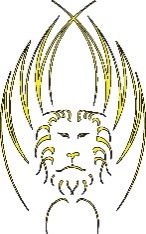 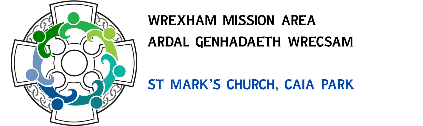 Suggested Daily Readings based on the lectionary for Sunday 7th February – Sunday 21st FebruaryThese can be used in conjunction with the morning and night prayers previously circulated.CollectsDayMorning ReadingEvening ReadingSunday 7th February 2nd Before LentCreation SundayColossians 1.1-15John 1.1-14MondayEcclesiastes 7.1-142 Timothy 4.1-8TuesdayEcclesiastes 7.15-292 Timothy 4.9-22Wednesday Ecclesiastes 8.1-17Titus 1.1-16Thursday   Ecclesiastes 9.1-18Titus 2.1-15Friday Ecclesiastes 10.1-11.8Titus 3.1-15SaturdayEcclesiastes 11.9-12.14Philemon 1-25Sunday 14th February Sunday Before Lent Transfiguration Sunday2 Corinthians 4.3-6Mark 9.2-9Monday Jeremiah 1.1-19Galatians 1.1-24TuesdayJeremiah 2.1-13Galatians 2.1-10Ash Wednesday1 Timothy 6.3-19Luke 15.11-32ThursdayJeremiah 2.14-37Galatians 2.11-21FridayJeremiah 3.1-25Galatians 3.1-14Saturday Jeremiah 4.1-18Galatians 3.15-22Sunday 21st February  Lent 11 Peter 3.18-22Mark 1.9-152nd Sunday Before LentAlmighty God, you have created the heavens and the earth and made us in your own image:  teach us to discern your hand in all your works and your likeness in all your children; through Jesus Christ your Son our Lord, who with you and the Holy Spirit reigns supreme over all things, now and for ever.  AmenSunday Before LentAlmighty Father, your Son was revealed in majesty before he suffered death upon the cross:  give us grace to perceive his glory, that we may be strengthened to suffer with him and be changed into his likeness, from glory to glory; who is alive and reigns with you, in the unity of the Holy Spirit, one God, now and for ever.   AmenAsh WednesdayAlmighty and everlasting God, you hate nothing that you have made and forgive the sins of all those who are penitent:  create and make in us new and contrite hearts that we, worthily lamenting our sins and acknowledging our wretchedness, may receive from you, the God of all mercy, perfect remission and forgiveness; through Jesus Christ your Son our Lord, who is alive and reigns with you and the Holy Spirit, one God, now and for ever. Amen.Lent 1Almighty God, your Son Jesus Christ fasted forty days in the wilderness, and was tempted as we are, yet without sin:  give us grace to discipline ourselves in obedience to your Spirit; and, as you know our weakness, so may we know your power to save; through Jesus Christ your Son our Lord, who is alive and reigns with you, in the unity of the Holy Spirit, one God, now and for ever.  Amen.